Дата: 14.04.2020год.                                                                                                                                          Наставен предмет: Природни науки   за II одд                                                              Наставник:  Маја Милосављевиќ                                                                                     ООУ Даме Груев-Градско   с.Виничани                                                                                       Ден и ноќ*Земјата се врти околу својата оска.*За да се заврти еднаш околу својата оска потребни и се 24часа.*24 часа се еден ден, па затоа на една половина од Земјата е ден,а на другата половина е ноќ.Следнава вежба нацртајте си ја во тетратките 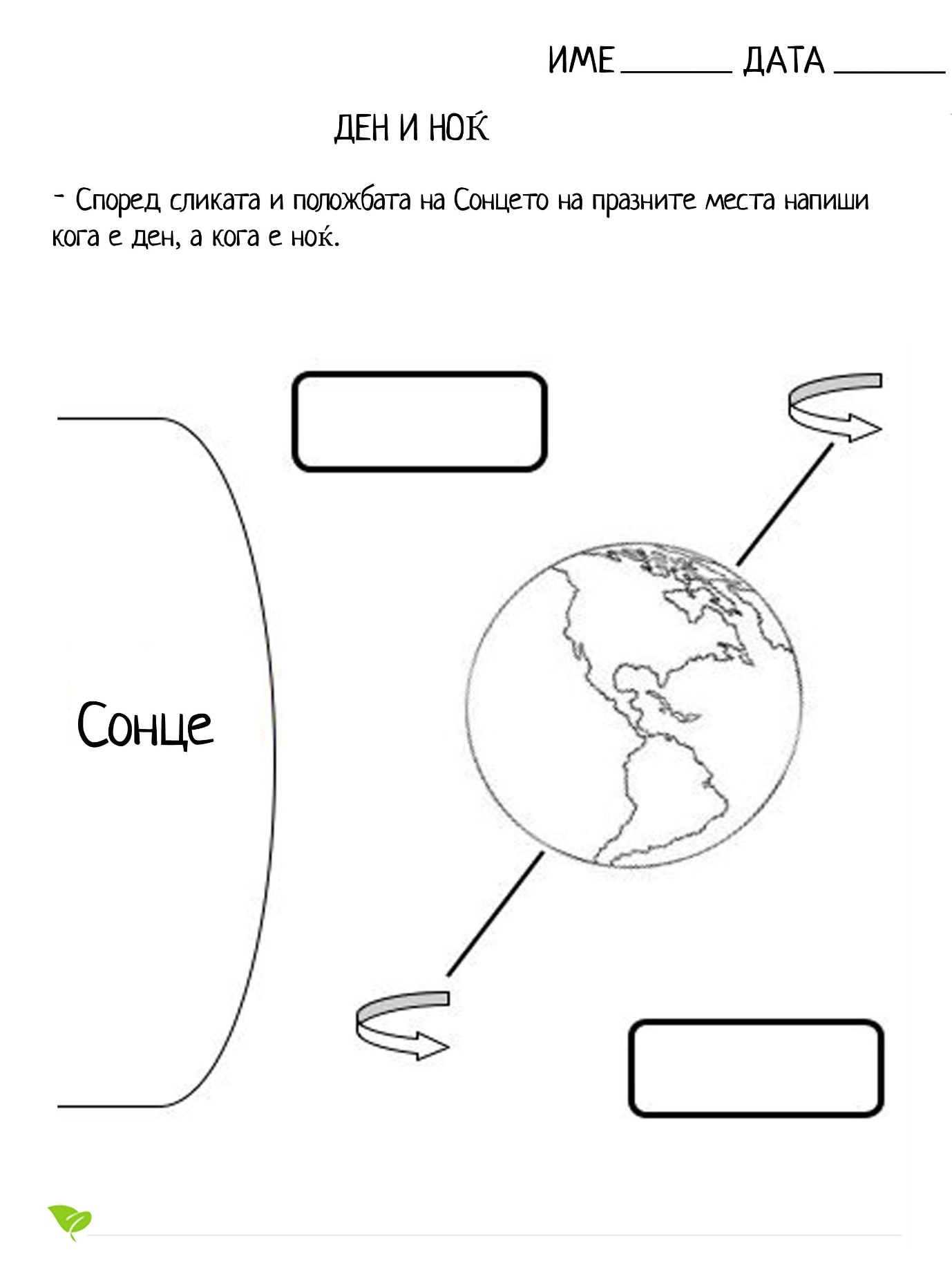 